São João da Madeira, Portugal, 27th September 2023 New Skills for Fashion Industry in Europe Alliance for cooperation on digital and circular economy Skills in the textile, clothing, leather, and footwear (TCLF) sectors across EuropeAn ambitious Erasmus+ project has just started and promises to revolutionize the way how textile, clothing, leather, and footwear (TCLF) industries’ skills are developed, adopting news learning strategies and joining new actors. The new "Blueprint MetaSkills4TCLF" project started with the Kick-Off meeting on 26th and 27th September in Portugal, hosted by CTCP (Portuguese Footwear Technology Centre), project coordinator and APICCAPS (Portuguese Footwear, Components, Leather Goods Manufacturers' Association). The event saw the gathering of 21 partner organizations from 11 countries (BE, DE, FR, GR, IT, PL, PT, RO, SE, SP, and UA), along with their 4 affiliated partners, all representing the European TCLF sectors.Over two intensive days, the MetaSkills4TCLF project convened stakeholders from across Europe to advance a comprehensive strategy for skills development, innovation, inclusivity, and  sustainability in the textile, clothing, leather, and footwear industries, in line with the goals of the 2020 EU Skills Agenda. This new project aims to address all the objectives of the Alliances for Sectoral Cooperation on Skills ("E+ Blueprint"), intersecting the pillars of the EU PACT4SKILLS TCLF Charter, launched in December 2021. It is committed to consolidate and update part of the former "Blueprint Skills4Smart TCLF Industries 2030" project results, adding new skills necessary to help companies in the digital and green transition, while adopting disruptive learning methodologies that contribute to attract young generations.The project focuses on the following key aspects and with the support of an upcoming wide Network of education providers and a Network of EU regional authorities supporting the modernisation of TCLF education:To update an EU Skills Strategies at EU level, and also existing at national level, and to develop one for three of the countries that do not still have. This includes anticipating and addressing skills gaps in the textile, clothing, leather, and footwear (TCLF) sectors through public- private collaborative skills alliances at regional level working and developing regional Pact for Skills.To develop innovative Curricula and training resources using new training methodologies. This involves collaboration with various actors in the education and training community throughout Europe, ensuring that training programmes are aligned with the evolving needs of the TCLF sectors.To promote the Attractiveness and Inclusion in these sectors as a career choice. This includes measures to ensure that no talent is wasted, providing inclusive opportunities for professionals from diverse backgrounds, and facilitating their integration in the sectors.To launch an Awareness Campaign: Additionally, partners will conduct a robust awareness campaign to raise awareness about the TCLF sectors and their career opportunities. Through the next four years, the “MetaSkills4TCLF” consortium will demonstrate its crucial role in promoting the growth and sustainable.List of Partners CENTRO TECNOLOGICO DO CALÇADO DE PORTUGAL (CTCP)ASSOC PORT INDUSTRIAIS CALÇADO COMPONENTES ARTIGOS PELE E SEUS SUCEDÂNEOS (APICCAPS)CONFEDERATION EUROPEENNE DE L'INDUSTRIE DE LA CHAUSSURE ASBL (CEC)CONFEDERATION DES ASSOCIATIONS NATIONALES DE TANNEURS ET DE MEGISSIERSDE LA COMMUNAUTE EUROPEENNE (COTANCE), EUROPEAN APPAREL AND TEXTILE CONFEDERATION AISBL (EURATEX)POLITECNICO CALZATURIERO SCARL (POLICALZ)PIN SOC.CONS. A R.L. - SERVIZI DIDATTICI E SCIENTIFICI PER L UNIVERSITA DI FIRENZE (PIN SCRL)UNIVERSITA DEGLI STUDI DI FIRENZE (UNIFI)CENTRO TECNOLOGICO DAS INDÚSTRIAS TEXTIL E DO VESTUARIO DE PORTUGAL (CITEVE)ASSOCIACAO TEXTIL E VESTUARIO DE PORTUGAL (ATP)SPIN 360 SRL (SPIN 360 SRL)INSTITUTO TECNOLOGICO DEL CALZADO Y CONEXAS (INESCOP)UNIVERSIDAD DE LLEIDA (UNIV. DE LLEIDA)ASSOCIACIO LEATHER CLUSTER BARCELONACONSELLERÍA DE EDUCACIÓN, CULTURA Y DEPORTE (CIDA)UNIVERSITATEA TEHNICA GHEORGHE ASACHI DIN IASI (TUIASI)CENTRUL NATIONAL DE DEZVOLTARE A INVATAMANTULUI PROFESIONAL SI TEHNIC (CNDIPT)PRUF-UND FORSCHUNGSINSTITUT PIRMASENS EV (PFI)FILK FREIBERG INSTITUTE GGMBH (FILK)HELLENIC CLOTHING INDUSTRY ASSOCIATION (HCIA)CONFINDUSTRIA MODA - FEDERAZIONE ITALIANA MODA TESSILE E ACCESSORIO (CONFIDUSTRIA)INSTITUT TEXTILE ET CHIMIQUE DE LYON (ITECH)BORAS KOMMUN (BORAS STAD)UKRAINIAN ASSOCIATION OF LIGHT INDUSTRY ENTERPRISES(UKRLEGPROM)SIEC BADAWCZA LUKASIEWICZ - LODZKI INSTYTUT TECHNOLOGICZNY (LIT)PHOTOS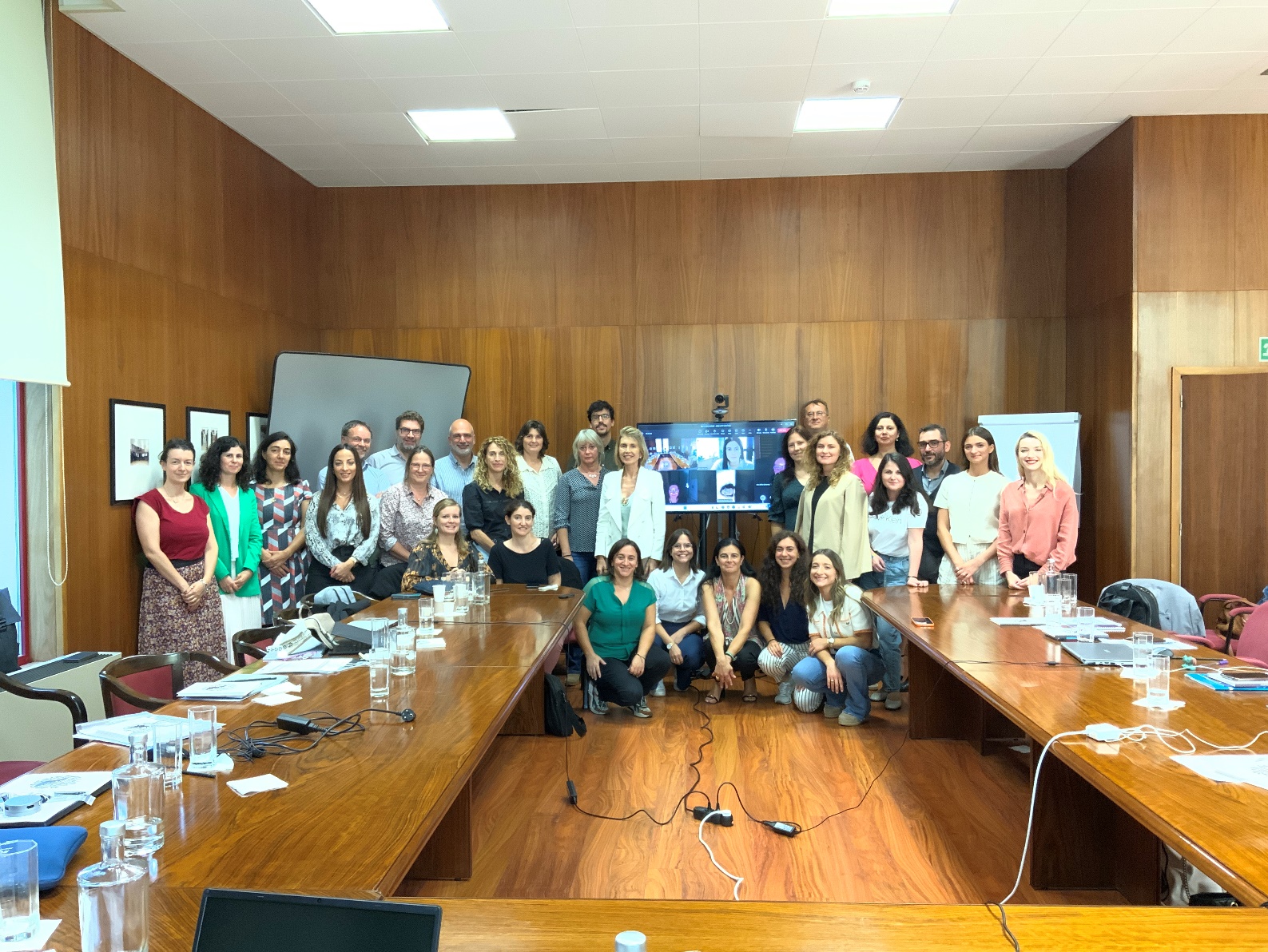 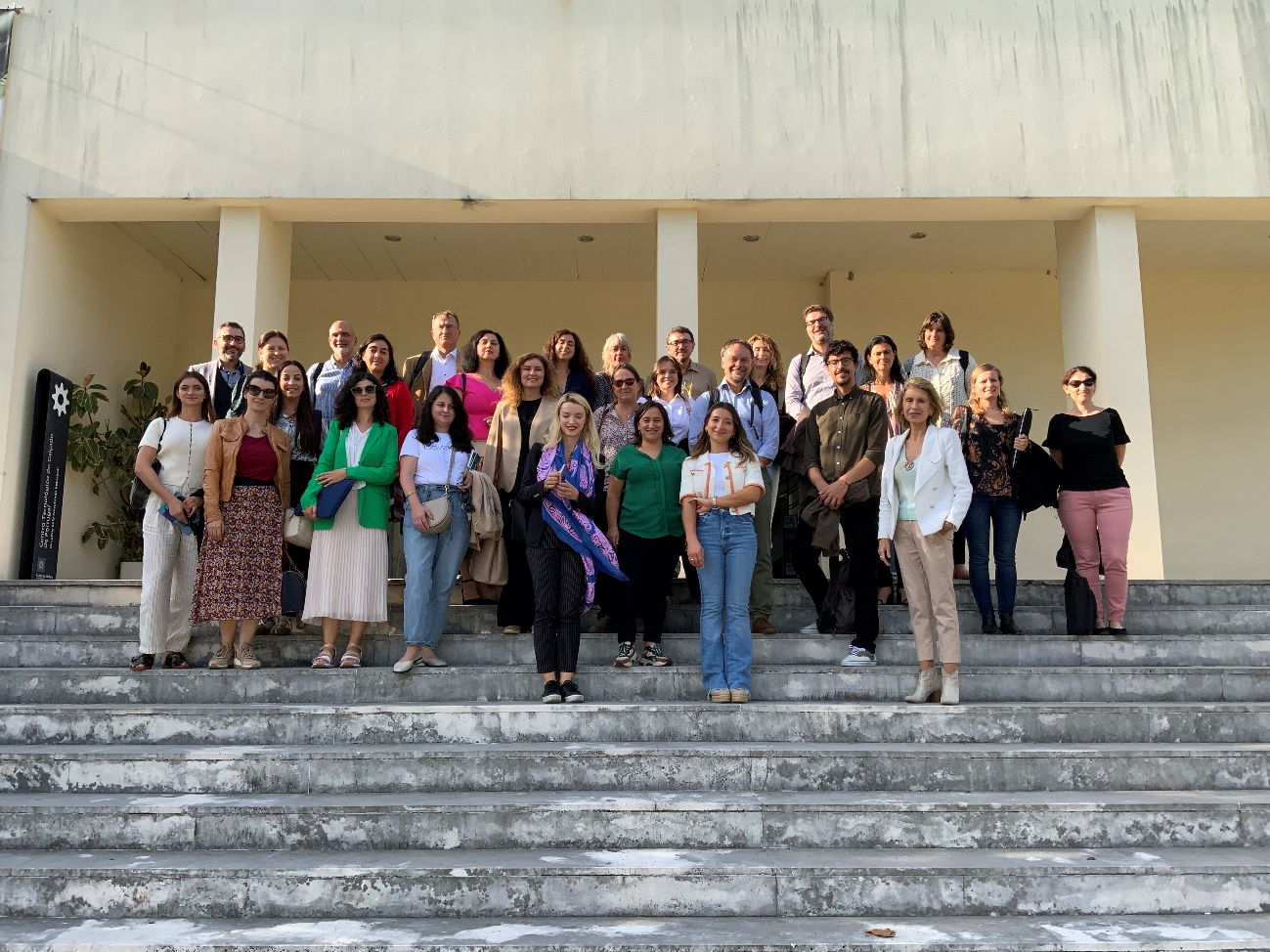 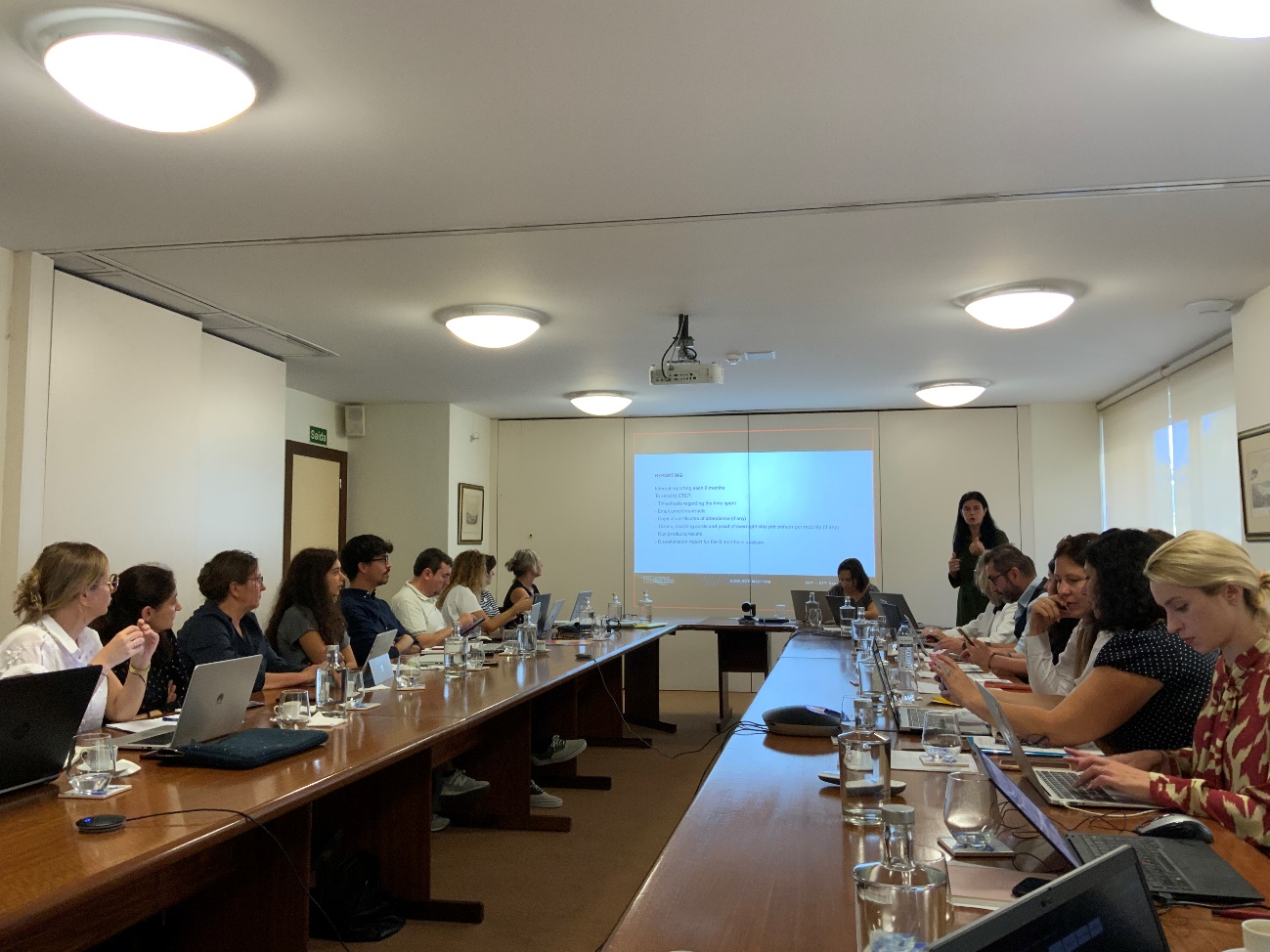 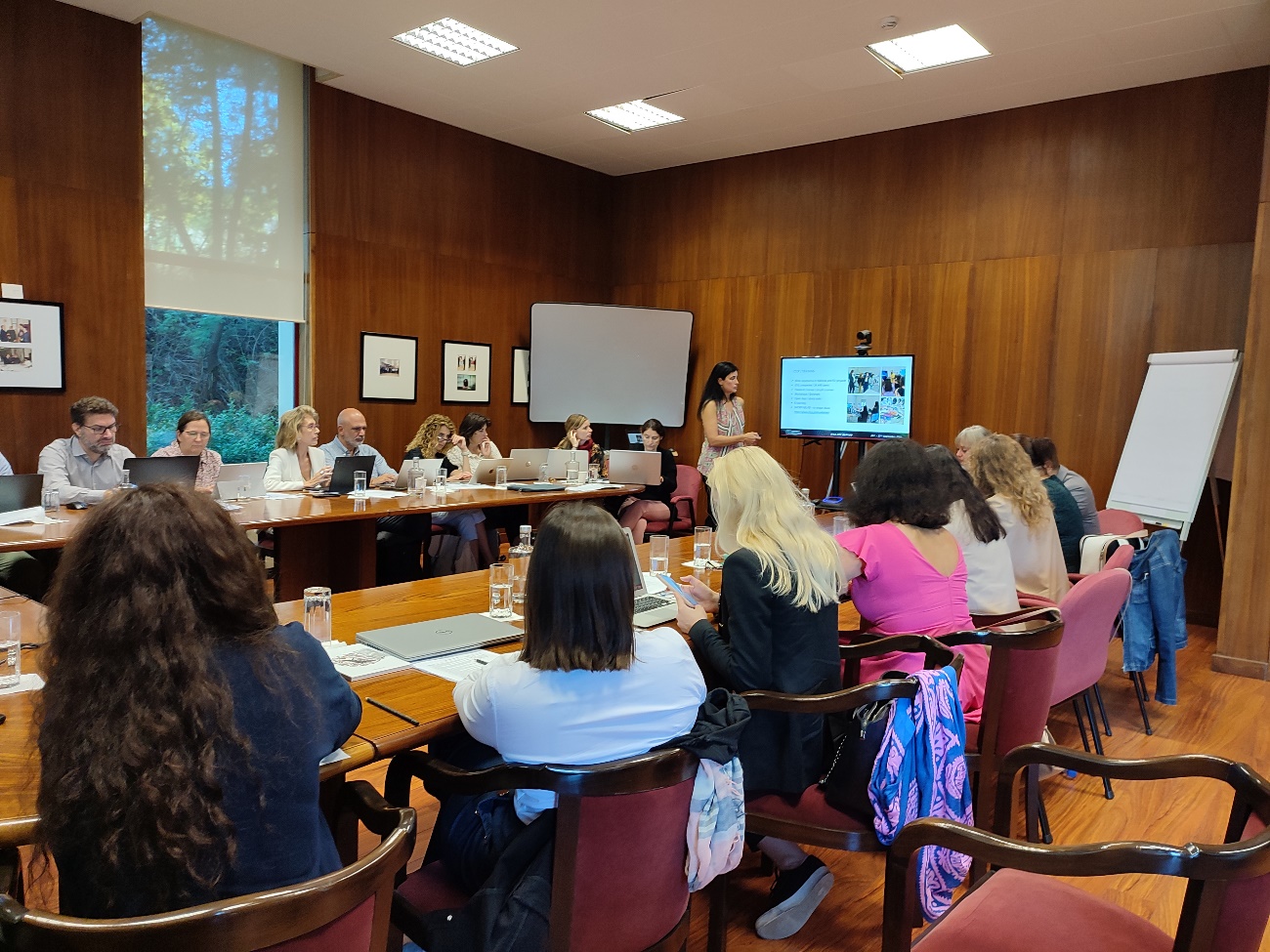 